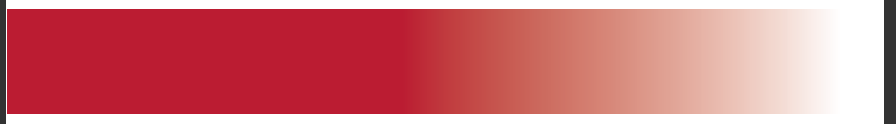 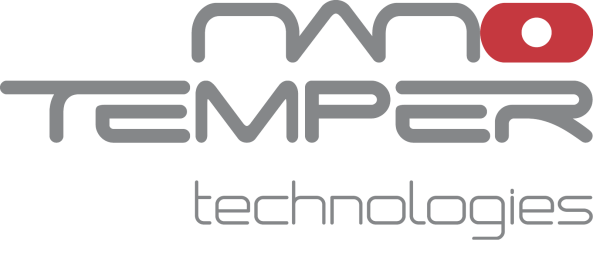 Workshop on Microscale ThermophoresisDepartment of Clinical Science, University of BergenMarch 15, 2016When:		Tuesday, March 15, 2016Where: 	5th floor, Seminar room 5th floor, Laboratory building, Haukeland HospitalDr. Teresia Hallström & Dr. Moran Jerabek-WillemsenNanoTemper Technologies GmbH, MunichThe Technology: The term Microscale Thermophoresis refers to the directed movement of molecules in optically generated microscopic temperature gradients. This thermophoretic movement is determined by the entropy of the hydration shell around the molecules. Almost all interactions between molecules and virtually any biochemical process related to a change in size, stability and conformation of molecules alters this hydration shell and can be quantified. Such changes allow quantification of binding affinities of proteins, nucleic acids and small molecules as well in standard buffers as well in bioliquids (serum, cell lysate).Agenda:09.00 – 10.00	Collection of samples and protein labeling using NanoTemper dyes10.00 – 11.00	Starting measurements11.00 – 12.00	Seminar: Fluorescence based Microscale Thermophoresis 12.00 – 13.00	Lunch break13.00 – 17.00	Binding experiments using customer samples in Microscale ThermophoresisPlease Note: To demonstrate the performance of Microscale Thermophoresis, we would like to invite you to analyze your samples on the Monolith NT.115 instrument. We also offer the possibility to label any protein within 30 minutes during our workshop day. For more information please contact teresia.hallstroem@nanotemper.de